A.Y 23-24_E1_SEM2_ELECTRONICS AND COMMUNICATION ENGINEERING TIME TABLE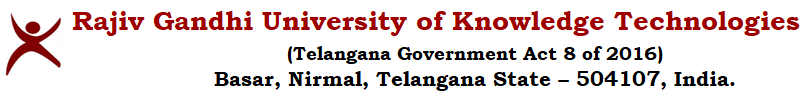  (  Mr.R.Saidulu)                                                                (Mrs.B.Neelima)                                                                       (Mr.K.MAHESH)Faculty I/c, Dept. Timetables                                                               HOD/ECE                                                                                                          Associate Dean Engineering YearTimeMonTueWedThuFriSatYearTimeMonTueWedWedThuThuFriSatC1(ECE-G12)Slot-1DEDAZAC2(ECE-G13)Slot-1EDCCBBEC1(ECE-G12)Slot-2DAABZEC2(ECE-G13)Slot-2ADDDCCCC1(ECE-G12)Slot-3BDBCXCC2(ECE-G13)Slot-3DAAAZZAC1(ECE-G12)Slot-4CXCXC2(ECE-G13)Slot-4BCBBZZC1(ECE-G12)LUNCH BREAKLUNCH BREAKLUNCH BREAKLUNCH BREAKLUNCH BREAKLUNCH BREAKLUNCH BREAKC2(ECE-G13)LUNCH BREAKLUNCH BREAKLUNCH BREAKLUNCH BREAKLUNCH BREAKLUNCH BREAKLUNCH BREAKLUNCH BREAKLUNCH BREAKC1(ECE-G12)Slot-5YXWC2(ECE-G13)Slot-5XYYWWXC1(ECE-G12)Slot-6YXWC2(ECE-G13)Slot-6XYYWWXC1(ECE-G12)Slot-7YWC2(ECE-G13)Slot-7XYYWWYearTimeMonTueWedThuFriSatSatYearTimeMonTueWedThuFri SatC3(ECE—G22)Slot-1DADBXC4   (ECE-F25)Slot-1ADACXC3(ECE—G22)Slot-2DCCAXAAC4   (ECE-F25)Slot-2EDDBEWC3(ECE—G22)Slot-3ADBECEEC4   (ECE-F25)Slot-3DCCABWC3(ECE—G22)Slot-4XBCCC4   (ECE-F25)Slot-4BCAWC3(ECE—G22)LUNCH BREAKLUNCH BREAKLUNCH BREAKLUNCH BREAKLUNCH BREAKLUNCH BREAKLUNCH BREAKLUNCH BREAKC4   (ECE-F25)LUNCH BREAKLUNCH BREAKLUNCH BREAKLUNCH BREAKLUNCH BREAKLUNCH BREAKLUNCH BREAKC3(ECE—G22)Slot-5ZWX     YC4   (ECE-F25)Slot-5ZYXXC3(ECE—G22)Slot-6ZWX     YC4   (ECE-F25)Slot-6ZYXXC3(ECE—G22)Slot-7WYC4   (ECE-F25)Slot-7YTimeSlot-109:00 AM to 09:55 AM10:00 AM to 10:55 AMSlot-209:00 AM to 09:55 AM10:00 AM to 10:55 AMSlot-311:00 AM to 11:55 AMSlot-412:00 PM to 12:55 PMLUNCH BREAKLUNCH BREAKSlot-52.00 PM to 2:55 PMSlot-63.00 PM to 3:55 PMSlot-74.00 PM to 4:55 PMSlot-85.00PM to 5.55PMCourse codeCourse NameL-T-PTOTAL CONTACT HOURS                                   FACULTYAMA1201Differential Equations andVector Calculus3-1-04  Mr.B.Sathanna(C1,C2,C3,C4)BPH1201Engineering Physics3-0-03Mr.Rakesh Roshan(C1,C2),Mr.Ch.NareshC3,C4)WPH1801Engineering Physics Lab0-0-33Mr.Rakesh Roshan(C1-A,C2-A, C3-A,C4-A),Mr.Ch.Naresh(C1-B,C2-B, C3-B,C4-B)XCE1801Engineering Graphics0-1-45Mr.Shanker(C1,C2,C3,C4)CEC1201Electronic Devices and  Circuits3-1-04 Mr.Arif Ali (C1,C2,C,C4)YEC1801Electronic Devices and Circuits lab0-0-33Mr.Saidulu(C1-A,C2-A,C4-A), Mr.Shravan(C1-B,C2-B,C4-B)Guest Faculty(C3-A), Mrs.Gayathri (C3-B)DEC1202Network Analysis3-1-04Mr.Saidulu(C1,C2),Mr.Shravan(C3,C4)EHS1201English2-0-02Dr.N.Vijay Kumar(C1),Mr.Gangadhar(C2,C3,C4)ZHS1801English Lab0-0-22Dr.N.Vijay Kumar(C1),Mr.Gangadhar(C2,C3,C4)